Processo Administrativo de Concessão de Diárias Nº.375/2022.Proposta de ConcessãoPROPONENTEINFORMAÇÃO ORÇAMENTÁRIASUPERVISORCONCESSÃOPAGAMENTO/RECEBIMENTOPUBLICAÇÃO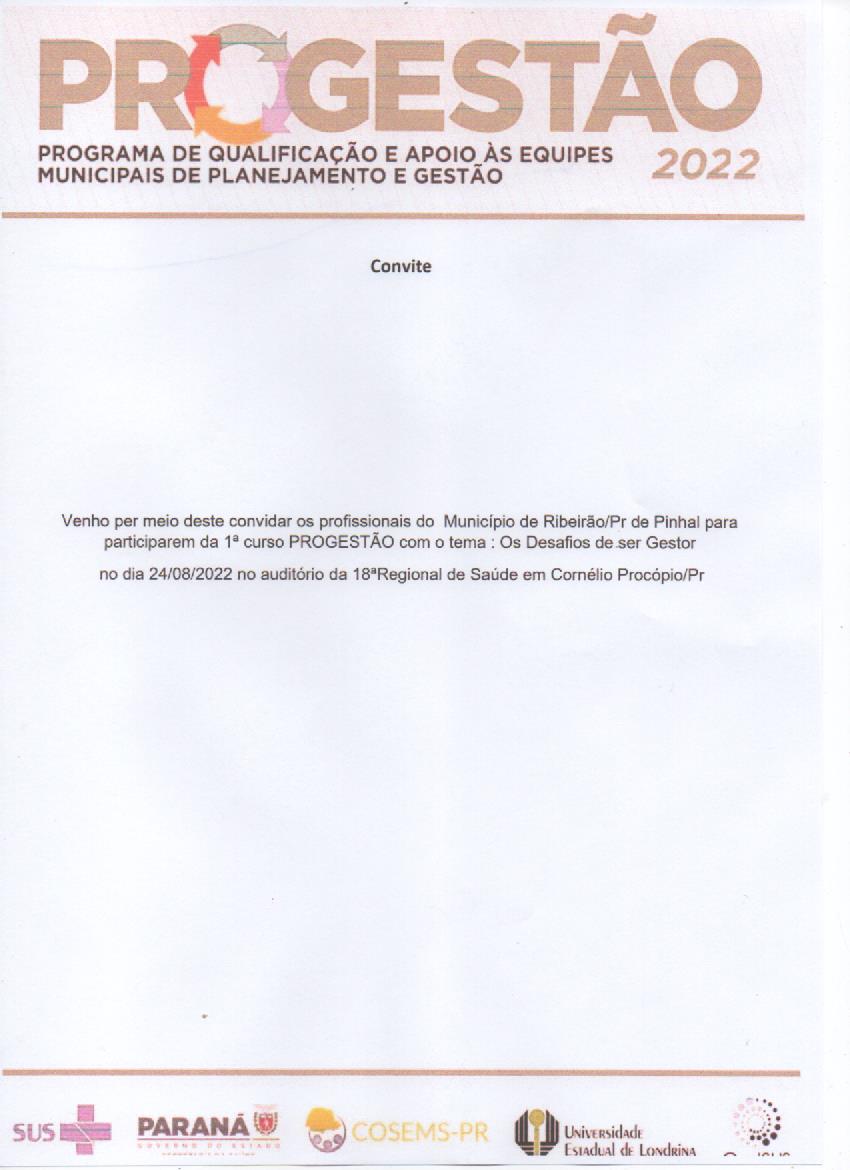 NOME: ADILSON MARTINS INÁCIOCARGO/FUNÇÃO: AGENTE DE ENDEMIAS CPF: 031.023.899-45LOCAL, SERVIÇO A SER EXECUTADO E PERÍODO DE AFASTAMENTO:Convite para participação – Capacitação sobre o PRÓGESTÃO em Cornélio Procópio-PrVALOR DA DIÁRIA – R$ 40,00(Quarenta reais)                                                    ________________________Adilson Martins Inácio Existe disponibilidade orçamentária para a concessão da diária, através da dotação orçamentária nº _______;Em,30/08/2022.___________________Marcelo CorinthSuperior hierárquico do Departamento ou Secretaria em que o proponente encontra-se  lotado, responsável por controlar e fiscalizar as saídas dos agentes públicos a serviço do município._________________________Nadir Sara de Melo FragaOrdenadora de DespesasConcedo diária solicitada, conforme relatório do supervisor em anexo. Requisite-se e pague(m)-se;_________________________Dartagnan Calixto FraizPrefeito MunicipalPaga a importância de R$ 40,00 referente à concessão de diária(s), no período de  24/08/2022   conforme relatório em anexo através da conta corrente do Poder Executivo com nº..... para a conta corrente do solicitante com Ag. Sicredi 0717 conta número 22.490-1___________________________Nadir Sara de Melo Fraga CunhaOrdenadora de DespesaO presente documento está de acordo com as normas regulamentares pertinentes, ficará à disposição de quem possa interessar (em arquivo próprio do município) e será publicado no Portal de Transparência do Município de Ribeirão do Pinhal.________________________Adilson Martins Inácio